This week in Mrs. Matney’s 2nd grade class-May 6-9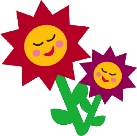 Reading (Please attached for additional information from last week) Test on May 9Anansi Goes Fishing.SpellingbasketballweekendsomethingbathtubdrivewaybedtimesomeonebirthdayriverbankbackyardraindropmailboxtodaytomorrowVocabulary lazy, weave, delicious, and justiceHigh Frequency Wordstoday, whatever, caught, believe, been, finally, and tomorrowMathSubtraction with borrowing using 3 and 4 digit numbers solid figures, bar graphs, counting and adding money, including half dollar, symmetry, writing halves, mixed numbers, place value up to the ten thousand place value, writing Roman numerals (1-30; 50, 100, & 1,000), addition and subtraction word problems, multiplying and dividing by 10, 1’s and 0 and measurement with pounds, ounces, kilograms, and grams, and finding perimeterScienceThe Water Cycle (Test on Tuesday, May 14-Please see Study Guide)Notes of interest:May 1st-Money due for Pigeon Forge field trip/Please turn this in ASAP if you have not already done so.May 17, and 31-Make up snow daysMay 16-Pigeon Forge tripMay 17- The second-grade students will not have school on this day due to the field trip the day before.  However, we are asking that everyone attend the Spring Play and Art Show that evening in order to fulfill school hours.May 19-Our students will be performing at the 11:00 service on Sunday, May 19 at the Baptist Church as a thank you to the members of the church for the use of their facilities this year.  We are asking everyone to please attend to show our appreciation.May 23-Field Trip to Clinch River Farms in Claypool Hill, VA (no charge for the trip) Drop off and pick up will be at Clinch River Farms.  Please wear old tennis shoes and clothes that can get wet.May 27-No School/ Memorial DayMay 28-Second grade Awards Program at 8:30 at the Baptist ChurchMay 29-Field trip to Diamond S. Ranch (Mrs. Tammy Sparks’ farm) to ride horses and have a picnic lunch (more information coming soon)May 31-Last Day of School/Schoolwide celebration